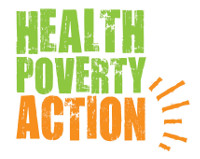 Application FormHealth Poverty Action- Viet Nam Country Office: Room 1011, Institute of Malariology - Parasitology and Entomology (NIMPE). # 245 Luong The Vinh Street, Ha Noi, Viet Nam.E-mail address: T.tuy@healthpovertyaction.org.PLEASE REFER TO INFORMATION NOTES AND ADDITIONAL INFORMATION BEFORE FILLING IN THIS APPLICATION FORMFor posts based overseas, or involving visits to overseas projects:  I understand that the post I am applying for will involve working and living in an area (country, region or community) whose population is or has been affected by armed conflict, persecution, disenfranchisement or forced removal from the land and that my personal safety and security could be affected by these conditions.The facts set out in this application form are, to the best of my knowledge, true and complete.  I understand that any false statement will disqualify me from employment.Signed						Date1. Post for which you are applying:					               Location:		1. Post for which you are applying:					               Location:		1. Post for which you are applying:					               Location:		1. Post for which you are applying:					               Location:		2.  Family 				First				Other                                Sex:     name:				Name:				names2.  Family 				First				Other                                Sex:     name:				Name:				names2.  Family 				First				Other                                Sex:     name:				Name:				names2.  Family 				First				Other                                Sex:     name:				Name:				names3.  Date of birth:			           4.  Passport/ID Card No.:                                      Nationality:3.  Date of birth:			           4.  Passport/ID Card No.:                                      Nationality:3.  Date of birth:			           4.  Passport/ID Card No.:                                      Nationality:3.  Date of birth:			           4.  Passport/ID Card No.:                                      Nationality:5.  Are there any countries from which you are excluded whether or not stated on your passport for administrative, legal or political reasons?5.  Are there any countries from which you are excluded whether or not stated on your passport for administrative, legal or political reasons?5.  Are there any countries from which you are excluded whether or not stated on your passport for administrative, legal or political reasons?5.  Are there any countries from which you are excluded whether or not stated on your passport for administrative, legal or political reasons?6.  Present address				Permanent address     (indicate until when)				(if different)    Email address:     Daytime Tel no:				Tel no:     Evening Tel no:6.  Present address				Permanent address     (indicate until when)				(if different)    Email address:     Daytime Tel no:				Tel no:     Evening Tel no:6.  Present address				Permanent address     (indicate until when)				(if different)    Email address:     Daytime Tel no:				Tel no:     Evening Tel no:6.  Present address				Permanent address     (indicate until when)				(if different)    Email address:     Daytime Tel no:				Tel no:     Evening Tel no:7.   Education & training (college, technical education & professional training)7.   Education & training (college, technical education & professional training)7.   Education & training (college, technical education & professional training)7.   Education & training (college, technical education & professional training)Dates attendedFrom	ToInstitution, city & countryField of study/trainingDegree, Diploma or certificate8.  Are you currently employed or in full-time education?        If so, how much notice do you have to give? 8.  Are you currently employed or in full-time education?        If so, how much notice do you have to give? 8.  Are you currently employed or in full-time education?        If so, how much notice do you have to give? 8.  Are you currently employed or in full-time education?        If so, how much notice do you have to give? 9.  Work experience (list only employment lasting 3 months or more).  Begin with present or most recent employment and if you are currently undertaking a full-time course of education/training, please enter this as your present employment9.  Work experience (list only employment lasting 3 months or more).  Begin with present or most recent employment and if you are currently undertaking a full-time course of education/training, please enter this as your present employmentEmployerAddress		TitleBased atDates of employment:  From	    ToReason for leaving:Brief job descriptionBrief job descriptionEmployerAddressTitleBased atDates of employment: From	     ToReason for leaving:Brief job descriptionBrief job descriptionEmployer AddressTitleBased atDates of employment: From	     ToReason for leaving:Brief job descriptionBrief job descriptionEmployerAddressTitleBased atDates of employment: From	      ToReason for leaving:Brief job descriptionBrief job description10a. Please tell us why you are applying to work for Health Poverty Action.  Describe your skills and experience and how they relate to the person specification.10b.  Additional skills11.  From when are you available to take up this post?12.  Have you ever travelled in developing countries or in areas of conflict?         Please indicate the country, purpose and dates of travel.13.  Mother tongue:       Other languages (please state competence):		2nd  ________________	3rd  ________________	4th __________________	      Competence          ________________	       ________________          __________________14.  Where did you see this job advertised?15.  May we pass the information on this form to other agencies?16.  References should be provided by previous employers wherever possible.  Relatives and partners are not suitable as       referees.  Referees will not be contacted without your prior permission. Name				Tel no.				OccupationAddress		Name				Tel no.				OccupationAddressName				Tel no.				OccupationAddress